Адаптированная  рабочая программа по учебному предмету «Русский язык» для обучающихся  1-4  класса разработана на основе: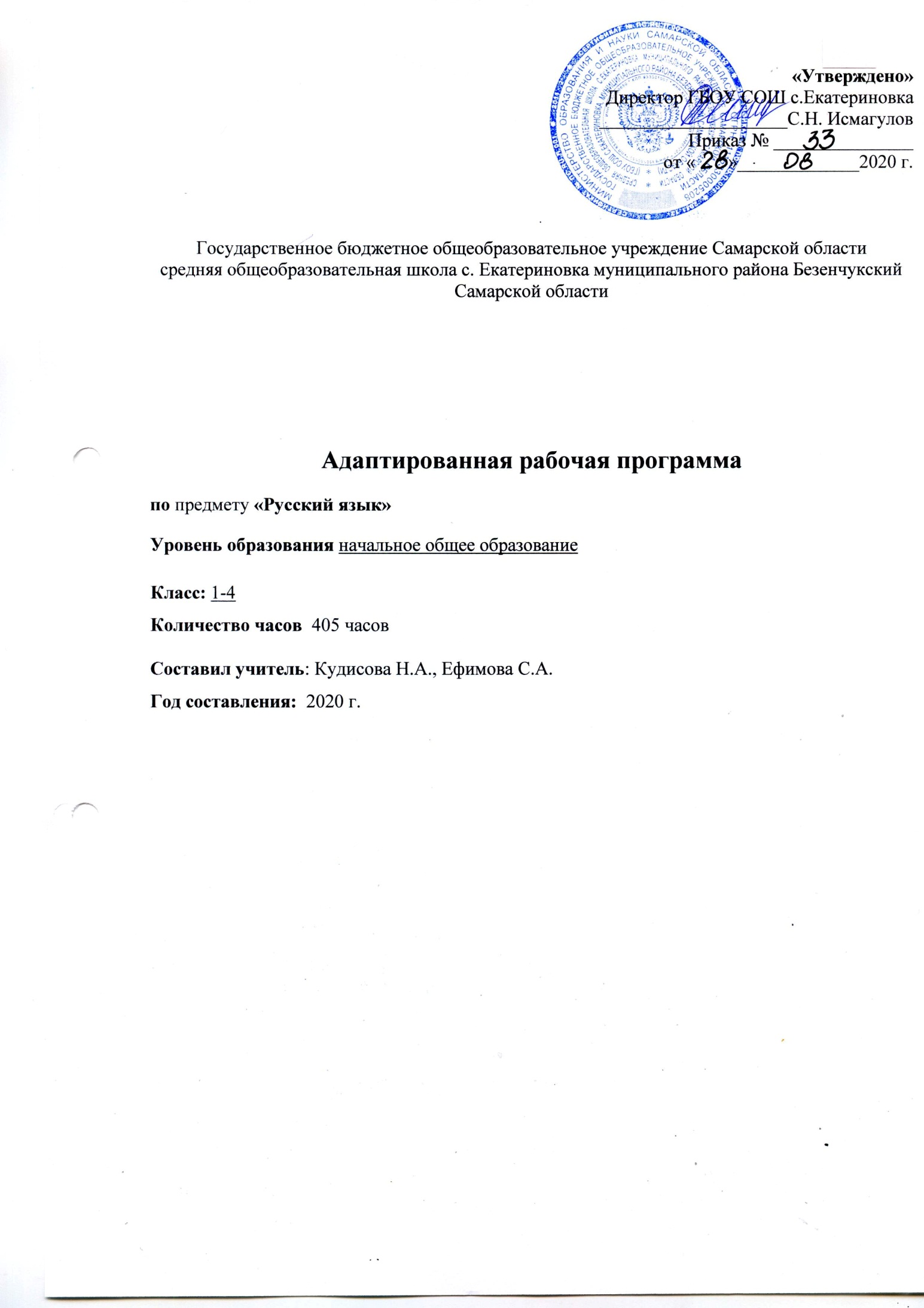 АООП НОО ГБОУ СОШ с. Екатериновка м. р. Безенчукский Самарской области.Программ специальных (коррекционных) общеобразовательных учреждений для 1-4 классов под редакцией В.В. Воронковой (М.: Просвещение, 2016 г).       В рамках реализации федерального государственного образовательного стандарта  начального  общего образования изучение учебного предмета «Русский язык» 1.Планируемые результаты освоения учебного предмета(на весь курс 1-4)Личностные результатыпредставление о своей этнической принадлежности;развитие чувства любви к родине, чувства гордости за свою родину, народ, великое достояние русского народа — русский язык;представление об окружающем ученика мире (природа, малая родина, люди и их деятельность и др.);осмысление необходимости бережного отношения к природе и всему живому на Земле;осознание положительного отношения к народам, говорящим на разных языках, и их родному языку;представление о своей родословной, о достопримечательностях своей малой родины;положительное отношение к языковой деятельности;заинтересованность в выполнении языковых и речевых заданий и в проектной деятельности;понимание нравственного содержания поступков окружающих людей, ориентация в поведении на принятые моральные нормы;развитие чувства прекрасного и эстетических чувств через выразительные возможности языка, анализ пейзажных зарисовок и репродукций картин и др.;этические чувства (доброжелательность, сочувствие, сопереживание, отзывчивость, совесть и др.); понимание чувств одноклассников, учителей;развитие навыков сотрудничества с учителем, взрослыми, сверстниками в процессе выполнения совместной деятельности на уроке и при выполнении проектной деятельности;представление о бережном отношении к материальным ценностям; развитие интереса к проектно-творческой деятельности.Метапредметные результатыРегулятивные универсальные учебные действияпринимать и сохранять цель и учебную задачу;высказывать свои предположения относительно способа решения учебной задачи; в сотрудничестве с учителем находить варианты решения учебной задачи;планировать (совместно с учителем) свои действия в соответствии с поставленной задачей и условиями её реализации;учитывать выделенные ориентиры действий (в заданиях учебника, справочном материале учебника — в памятках) в планировании и контроле способа решения;выполнять действия по намеченному плану, а также по инструкциям, содержащимся в источниках информации (в заданиях учебника, справочном материале учебника — в памятках);проговаривать (сначала вслух, потом на уровне внутренней речи) последовательность производимых действий, составляющих основу осваиваемой деятельности;оценивать совместно с учителем или одноклассниками результат своих действий, вносить соответствующие коррективы;адекватно воспринимать оценку своей работы учителями, товарищами, другими лицами;понимать причины успеха и неуспеха выполнения учебной задачи;выполнять учебные действия в устной, письменной речи, во внутреннем плане.Познавательные УУДосознавать познавательную задачу, воспринимать её на слух, решать её (под руководством учителя или самостоятельно);воспринимать на слух и понимать различные виды сообщений (информационные тексты);ориентироваться в учебнике (на форзацах, шмуцтитулах, страницах учебника, в оглавлении, в условных обозначениях, в словарях учебника);работать с информацией, представленной в разных формах (текст, рисунок, таблица, схема), под руководством учителя и самостоятельно;осуществлять под руководством учителя поиск нужной информации в соответствии с поставленной задачей в учебнике и учебных пособиях;пользоваться знаками, символами, таблицами, схемами, приведёнными в учебнике и учебных пособиях (в том числе в электронном приложении к учебнику), для решения учебных и практических задач;пользоваться словарями и справочным материалом учебника;осмысленно читать текст, выделять существенную информацию из текстов разных видов (художественного и познавательного);составлять устно небольшое сообщение об изучаемом языковом объекте по вопросам учителя (с опорой на графическую информацию учебника или прочитанный текст);составлять небольшие собственные тексты по предложенной теме, рисунку;анализировать изучаемые факты, явления языка с выделением их существенных признаков (в процессе коллективной организации деятельности);осуществлять синтез как составление целого из их частей (под руководством учителя);ориентироваться при решении учебной задачи на возможные способы её решения;находить языковые примеры для иллюстрации изучаемых языковых понятий;осуществлять сравнение, сопоставление, классификацию изученных фактов языка по заданным признакам и самостоятельно выделенным основаниям;обобщать (выделять ряд или класс объектов как по заданному признаку, так и самостоятельно);делать выводы в результате совместной работы класса и учителя;подводить анализируемые объекты (явления) под понятия разного уровня обобщения (слово и часть речи, слово и член предложения, имя существительное и часть речи и др.);осуществлять аналогии между изучаемым предметом и собственным опытом (под руководством учителя); по результатам наблюдений находить и формулировать правила, определения;устанавливать причинно-следственные связи в изучаемом круге явлений, строить рассуждения в форме простых суждений об объекте.Коммуникативные УУДслушать собеседника и понимать речь других;оформлять свои мысли в устной и письменной форме (на уровне предложения или небольшого текста);принимать участие в диалоге, общей беседе, выполняя правила речевого поведения (не перебивать, выслушивать собеседника, стремиться понять его точку зрения и др.);выбирать адекватные речевые средства в диалоге с учителем и одноклассниками;задавать вопросы, адекватные речевой ситуации, отвечать на вопросы других; строить понятные для партнёра высказывания;признавать существование различных точек зрения; воспринимать другое мнение и позицию;формулировать собственное мнение и аргументировать его;работать в парах, учитывать мнение партнёра, высказывать своё мнение, договариваться и приходить к общему решению в совместной деятельности; проявлять доброжелательное отношение к партнёру;строить монологическое высказывание с учётом поставленной коммуникативной задачи;Личностные и предметные результаты освоения учебного предмета «Русский язык» в 1 классеЛичностные результаты:положительное отношение к школе, к урокам русского языка;проявление интереса к языковой и речевой деятельности;расширение представлений о многообразии окружающего мира;доброжелательное отношение к одноклассникам, сочувствие, сопереживание, отзывчивость и др.;первоначальные навыки сотрудничества со взрослыми и сверстниками в процессе выполнения совместной учебной деятельности на уроке;умение проговаривать вслух последовательность производимых действий, опираясь на вопросы учителя;совместно с учителем оценивать результаты своих действий и действий одноклассников;слушать указания и инструкции учителя, решая познавательную задачу;ориентироваться на странице в тетрадях, прописях, альбомах;с помощью учителя понимать знаки, символы, схемы, приведённые в прописях, учебных пособиях, учебных материалах;под руководством учителя работать с информацией, представленной в разных формах (текст, рисунок, таблица, схема);осуществлять под руководством учителя поиск нужной информации в прописях, тетрадях и учебных пособиях;понимать заданный вопрос, в соответствии с ним строить ответ в устной форме;слушать собеседника и понимать речь других;оформлять свои мысли в устной форме на уровне предложения (нескольких предложений);принимать участие в диалоге;принимать участие в работе парами и группами;оценивать собственное поведение и поведение окружающих, использовать в общении правила вежливости.Предметные результаты:иметь представления о значимости языка и речи в жизни людей;различать и узнавать звуки окружающей действительности;дифференцировать неречевые и речевые звуки;иметь практические умения работать с языковыми единицами (буква, слово, предложение);уметь работать с условно-графическим изображением слова, предложения;преобразовывать информацию, полученную из рисунка (таблицы), в словесную форму под руководством учителя;классифицировать и объединять заданные слова по значению, исключать лишний предмет;понимать и показывать пространственное расположение фигур;подводить языковой факт под понятие разного уровня обобщения (предмет и слово, обозначающее предмет; слова, обозначающие овощи, фрукты, школьные принадлежности и др.);слушать вопрос, понимать его, отвечать на поставленный вопрос;пересказывать сюжет известной сказки по данному рисунку;понимать различие между звуками и буквами;устанавливать местоположение звука в слове (начало и конец слова);различать гласные и согласные звуки, правильно их произносить;различать слово и слог; определять количество слогов в слове, делить слова на слоги;различать слово и предложение, слово и слог;определять количество слов в предложении, вычленять слова из предложения;осознавать слово как единство звучания и значения;соблюдать в устной речи интонацию конца предложений;определять границы предложения, выбирать знак для конца предложения;соотносить схемы предложений и предложения, соответствующие этим схемам;составлять предложения из данных слов;составлять предложения по схеме;читать по слогам слова, предложения и короткие тексты;ориентироваться на альбомном и тетрадном листе;списывать с печатного и рукописного текста буквы, слоги, слова, простые предложения;писать под диктовку буквы, слоги, слова, написание которых не расходится с произношением.Основные требования к знаниям и умениям учащихся на  конец обучения в 1 классеЛичностные и предметные результаты освоения учебного предмета «Русский язык» во 2 классеЛичностные результаты• Проявление интереса к языковой и речевой деятельности;• расширение представлений о многообразии окружающего мира;• доброжелательное отношение к одноклассникам, сочувствие, сопереживание, отзывчивость и др.;• развитие навыков сотрудничества со взрослыми и сверстниками в процессе выполнения совместной учебной деятельности на уроке;• оценивать результаты своих действий и действий одноклассников;• слушать указания и инструкции учителя, решая познавательную задачу;• понимать знаки, символы, схемы, приведённые в прописях, учебных пособиях, учебных материалах;• работать с информацией, представленной в разных формах (текст, рисунок, таблица, схема);• слушать собеседника и понимать речь других;• оформлять свои мысли в устной форме на уровне предложения (нескольких предложений);• принимать участие в диалоге;• оценивать собственное поведение и поведение окружающих, использовать в общении правила вежливости.Предметные результатыДостаточный уровень• дифференцировать на слух и в произношении звонкие и глухие, [р] - [л]. свистящие и шипящие, твёрдые и мягкие согласные; правильно обозначать их соответствующими буквами на письме (в сильной позиции); • определять значение слов, соотнося их с картинками; • делить слова на слоги; • группировать слова-названия предметов и названия действий; • приводить в качестве примеров слова этих категорий: • списывать по слогам с рукописного и печатного текстов; • грамотно писать по памяти словарные слова; • писать под диктовку слова и предложения из слов, написание которых не расходится с произношением (8-10 слов) Минимальный уровень• различать сходные по начертанию буквы; • называть предметы на картинках и подбирать к ним названия действий; • составлять предложение по действию или по картинке с помощью учителя; • списывать по слогам слова с рукописного и печатного текстов; • составлять буквенную схему слов типа шар, суп, Мила; • делить слова на слоги; • писать под диктовку буквы, слоги и слова (из 3—4 букв), написание которых не расходится с произношением (6 слов).Личностные и предметные результаты освоения учебного предмета в 3 классе ЛичностныеПроявлять устойчивое внимание к слову как объекту изучения и использования в речи;Активно проявлять желание придумывать разные предложения с данным словом;Проявлять интерес к речевому материалу дидактических игр;Принимать активное участие в выборе игровых упражнений;Понимать важность овладения грамотным письмом;Уметь оценить проделанную работу на уроке.ПредметныеМинимальный уровеньЗнать буквы, обозначать звуки буквами;Списывать с печатного и рукописного текстов отдельные слова, данные в слоговой разбивке;Записывать по памяти отдельные короткие слова;Находить начало и конец предложения (большая буква в начале и точка в конце).Достаточный уровеньСписывать рукописный и печатный тексты целыми словами и орфографическим проговариванием;Писать под диктовку текст;Делить текст на предложения;Составлять и распространять предложения;Делить слова на слоги для переноса.Личностные и предметные результаты освоения учебного предмета в 4 классе ЛичностныеПроявлять заинтересованность в выборе картинки, слова, темы для составления предложений;Уметь распространять предложение одним-двумя словами, делая его интересней;Проявлять желание оказывать помощь сопернику в ходе дидактической игры;Адекватно оценивать результаты дидактической игры;Уважительно относиться к работе товарища у доски, проявлять терпение и сдержанность до конца урока;Уметь доброжелательно исправлять ошибки, допущенные одноклассниками;Понимать важность грамотного письма;Уметь обсуждать жизненно важные ситуации;Принимать активное участие в анализе проделанной на уроке работы.ПредметныеМинимальный уровеньЗнать буквы, обозначать звуки буквами;Списывать с печатного и рукописного текстов отдельные слова, данные в слоговой разбивке;Записывать по памяти отдельные короткие слова;Находить начало и конец предложения (большая буква в начале и точка в конце).Достаточный уровеньСписывать рукописный и печатный тексты целыми словами и орфографическим проговариванием;Писать под диктовку текст;Делить текст на предложения;Составлять и распространять предложения;Делить слова на слоги для переноса;С помощью вопроса различать и подбирать слова различных категорий (названия предметов, действий, признаков);Составлять и распространять предложения, устанавливать связь между словами по вопросам, ставить знаки препинания в конце предложений;Выделять тему текста, озаглавливать его.2.  Содержание учебного предмета «Русский язык» в 1 классеСодержание учебного предмета «Русский язык» во 2 классеСодержание учебного предмета «Русский язык» в 3 классеСодержание учебного предмета «Русский язык» в 4 классе3. Тематическое планирование 1 классТематическое планирование 2 классТематическое планирование 3 классТематическое планирование 4 классКлассыКоличество часов в неделюКоличество часов в год1 класс3 ч99 ч2 класс3 ч102 ч3 класс3ч102 ч4 класс3ч102 чМинимальный уровеньДостаточный уровеньДобукварный периодДобукварный период- знать правила поведения учащихся в школе;- знать правила обращения с учебной книгой «Букварь»;- знать основные цвета;различать звуки окружающей действительности;- находить лишний предмет по цвету, форме, величине;- иметь практические представления о таких понятиях как предложение, слово;- выделять звуки А, У, О в начале слов, с опорой на иллюстрацию и схему;- составлять предложения с опорой на иллюстративный материал и вопросы учителя;- пользоваться карандашом, ручкой;- рисовать и раскрашивать по трафарету и шаблону различные предметы и геометрические фигуры;- рисовать по пунктирным линиям, обводить элементы рисунка.- понимать и рассказывать, кто такой ученик, чем он отличается от дошкольника;- знать правила поведения учащихся в школе;- понимать и выполнять правила посадки за партой;- называть письменные принадлежности, необходимые для учёбы, с опорой на иллюстрации;- знать правила обращения с учебной книгой «Букварь»;- знать основные цвета, называть их и правильно использовать;- различать звуки окружающей действительности, называть их, соотносить с предметами;- исключать лишний предмет по цвету, форме, величине;- иметь практические представления о таких понятиях как предложение, слово, часть слова (слог), звук;- делить предложения (из двух-трех слов) на слова, с опорой на схему;- делить двусложные слова на слоги, с опорой на схему;- выделять звуки А, У, О, М, С, Н в начале слов, с опорой на иллюстрацию и схему;- составлять предложения с опорой на иллюстративный материал и вопросы учителя;- пользоваться карандашом, ручкой;- рисовать и раскрашивать по трафарету и шаблону различные предметы и геометрические фигуры;- рисовать несложные орнаменты, рисунки;- выполнять штриховку;- рисовать по пунктирным линиям, обводить элементы рисунка;- рисовать элементы, напоминающие образ букв, а затем элементы букв.Букварный периодБукварный период- различать звуки на слух и в собственном произношении, знать буквы;- читать по слогам отдельные слова, соотносить их с предметными картинками;- слушать небольшую сказку, рассказ и с помощью учителя отвечать на вопросы по содержанию, опираясь на наглядные средства;- списывать с печатного текста отдельные слоги и слова.- различать звуки на слух и в собственном произношении;- читать по слогам слова, предложения и короткие тексты;- отвечать на вопросы по содержанию прочитанного и по иллюстрациям к тексту;- писать строчные и прописные буквы;- списывать с печатного и рукописного текстов прочитанные и разобранные слова и предложения;- писать на слух отдельные буквы, слоги и слова, написание которых не расходится с произношением (последние - после звуко-слогового проговаривания).№Раздел программыСодержание  программыСодержание  программыДобукварный периодДобукварный периодДобукварный периодДобукварный период1Привитие навыков учебной деятельности.Привитие навыков учебной деятельности.Знакомство со  школой, с режимом дня. Привитие умения правильно сидеть за партой, вставать, слушать объяснения и указания учителя, поднимать руку при желании что-то сказать. Привитие навыков правильной посадки во время рисования и письма, правильного расположения на парте тетради и пользования карандашом.2Диагностика Диагностика Изучение уровня общего развития и подготовленности учащихся к обучению грамоте в процессе фронтальной и индивидуальной работы.3Развитие зрительных и пространственных восприятийРазвитие зрительных и пространственных восприятийРазличение наиболее распространенных цветов (черный, белый, красный, синий, зеленый, желтый). Классификация предметов по цвету. Выкладывание ряда цветных полосок по образцу, по памяти, по словесной инструкции. Различие коротких и длинных полосок. Составление из цветных полосок изображений знакомых предметов (лесенка, стол, стул, флажок) вместе с учителем или по заданному образцу. Восприятие и воспроизведение простейших комбинаций из прямых линий и фигур путем подбора их дубликатов из палочек или бумажных полосок разного цвета (зрительный диктант). Выработка у учащихся умения показывать и называть изображения предметов в последовательном порядке (слева направо, в горизонтальном положении).4Развитие моторных умений Развитие моторных умений Упражнения для развития координации движений кисти рук: сжимание и разжимание пищащих резиновых игрушек, сжимание пальчиков в кулачок, разжимание их, приветствие пальчиков друг другом, изображение из пальчиков животных и других предметов. Разучивание коротких стихотворных текстов, сопровождение их движениями пальцев. Игра с мозаикой. Лепка, складывание и разрезание бумаги ножницами по прямым линиям. Составление фигурок из тонких палочек, цветной соломки, бумажных полосок по данному учителем образцу. Специальная работа с учащимися, имеющими расстройства движений рук (совместно с врачом), в течение первого года обучения и в последующих классах до полного исправления дефекта.5Формирование графических умений. Специальная подготовка к обучению письму.Формирование графических умений. Специальная подготовка к обучению письму.Работа мелом на доске, карандашом и ручкой на листе бумаги, в альбоме. Вычерчивание горизонтальных, вертикальных, наклонных прямых линий; расположение их на листе бумаги. Работа с трафаретом, шаблоном, проведение линий по контуру. Умение менять направление карандаша в зависимости от трафарета, шаблона или контура. Соблюдение пределов контура при штриховке. Выполнение рисунков, сходных по конфигурации с элементами печатных и письменных букв, в пределах строки тетради: вертикальная прямая палочка – заборчик, прямая палочка с закруглением внизу – крючок для вешалки, палочка с закруглением вверху и внизу – уточка, овал – слива, полуовал – месяц.Печатание букв А, У, М, О, Н, С по трафарету, по образцу. Написание основных элементов рукописных букв на доске и в тетрадях в такой последовательности: прямая палочка, прямые палочки в соединении с наклонной, прямая палочка с закруглением вверху и внизу, овал, полуовал.Букварный периодБукварный периодБукварный периодБукварный период6Изучение буквИзучение буквПоследовательное изучение и усвоение рукописного начертания всех изучаемых строчных и прописных букв. При обучении письму важно научить детей правильному начертанию букв и соединению их в слоги, слова. Соотнесение графических образов печатных и рукописных букв. Работа с прописями. Списывание букв и слогов с печатного и рукописного шрифтов. Списывание слов после предварительного анализа и четкого протяжного их проговаривания. Выкладывание звукобуквенной схемы слова, слов из букв разрезной азбуки. Запись под диктовку букв и слогов.  61-й этап1-й этапИзучение букв: а, у, о, м, с, х.Усвоение рукописного начертания изучаемых строчных букв и прописных.62-й этап2-й этапПовторение пройденных букв и изучение новых: ш, л, н, ы, р.Усвоение рукописного начертания изучаемых строчных букв и прописных. Списывание с классной доски прочитанных и разобранных слов, состоящих из двух слогов (ма-ма, о-са).Письмо под диктовку букв, слогов после предварительного звукобуквенного анализа.3-й этап3-й этапПовторение пройденных букв, изучение новых: к, п, и, з, в, ж, б, г, д, й, ь, т.Усвоение рукописного начертания изучаемых строчных букв и прописных. Списывание с классной доски и с букваря (рукописный шрифт) слов, состоящих из усвоенных слоговых структур; предложений из двух слов. Большая буква в начале предложения, точка в конце предложения.Письмо хорошо знакомых слов под диктовку после анализа их звукового состава. Самостоятельное составление из букв разрезной азбуки открытых и закрытых слогов с последующей записью. Вставка пропущенной буквы в словах под картинками.4-й этап.4-й этап.Повторение пройденных букв, изучение новых: е, я, ю, ц, ч, щ, ф, э, ъ. Усвоение рукописного начертания изучаемых строчных букв и прописных. Практическое различение при письме гласных и согласных; согласных звонких и глухих (в сильной позиции); твердых и мягких. Списывание с классной доски и с букваря (рукописный и печатный текст) слов, состоящих из усвоенных слоговых структур, и предложений из трех-четырех слов. Прописная буква в именах людей (практическое ознакомление). Письмо под диктовку слов и предложений из двух-трех слов с предварительным анализом. Самостоятельное составление из букв разрезной азбуки слов из трех-четырех букв с последующей записью. Вставка пропущенной буквы в словах при списывании с доски.РазделКраткое содержание разделаПовторениеЗвуки и буквы. Соотношение звука и буквы, различение звуков и букв. Буквы, сходные по начертанию, их различение.
Наша речь. Слово, слог как часть слова, предложение, текст.
Слова, отличающиеся одним звуком, последовательностью и количеством звуков в слове. Слова со стечением согласных. Составление предложений из двух-трех слов.Звуки и буквыЗвуки гласные и согласные, их различение.
Гласные ударные и безударные. Их различение в двусложных словах. Постановка знака ударения.
Слова с гласной э.
Слова с буквами и и й, их различение.
Слова с гласными и, е, ю, я в начале слова и после гласных.
Согласные звонкие и глухие, артикулярно сходные (р — л), свистящие и шипящие, аффрикаты, их различение на слух и в произношении. Написание слов с этими согласными.
Согласные твердые и мягкие, их различение на слух и в произношении. Обозначение мягкости согласных буквами и, е, ю, я.
Буква ь для обозначения мягкости согласных в конце слова.
Практические упражнения в чтении и написании слов с разделительными ь и ъ.СловоИзучение слов, обозначающих предметы:
называние предметов и различение их по вопросам кто? что?;
называние одного предмета и нескольких одинаковых предметов (стол — столы; рама — рамы);
различение основных частей хорошо знакомых предметов (стул — спинка, сиденье, ножки);
сравнение двух предметов и определение признаков различия и сходства (стакан — кружка, кушетка — диван).
Умение различать слова по их отношению к родовым категориям (игрушка, одежда, обувь и др.).
Большая буква в именах, фамилиях людей, в кличках животных.
Изучение слов, обозначающих действия:
называние действий предметов по вопросам что делает? что делают?
группировка действий по признаку их однородности (кто как голос подает, кто как передвигается);
различение предметов по их действиям (птица летает, а рыба плавает);
умение согласовывать слова, обозначающие действия, со словами, обозначающими предметы.
Знакомство с предлогом как отдельным словом (в, из, на, у, с). Раздельное написание предлога со словом, к которому он относится (под руководством учителя).
Правописание слов с непроверяемыми написаниями в корне, взятых из словаря учебника.ПредложениеПрактическое знакомство с построением простого предложения:
составление предложения по вопросу, картинке, на тему, предложенную учителем; завершение начатого предложения (Собака громко...);
составление предложения из слов, данных в нужной форме вразбивку;
выделение предложения из текста.
Написание прописной буквы в начале предложения и точки в конце предложения.Связная письменная речьРасположение двух-трех коротких предложений в последовательном порядке (по картинкам или после устного разбора с учителем).
Составление подписей к серии из двух-трех сюжетных картинок.
Правильное использование личных местоимений вместо имени существительного.Письмо и чистописаниеСписывание предложений с дополнением пропущенных слов по картинкам.
Выписывание слов, начинающихся с определенной буквы, определенного слога и т. д.
Составление под руководством учителя из букв разрезной азбуки слов — подписей под предметными рисунками и их запись; составление и запись предложений из трех-четырех данных вразбивку слов.
Запись коротких предложений, составленных с помощью учителя в связи с чтением, работой по картинкам и с календарем природы.Устная речьПовторение пройденного за год.
Составление простых распространенных предложений по вопросам учителя на основе демонстрируемого действия, по предметным и сюжетным картинкам, на предложенную тему.
Правильное употребление форм знакомых слов при ответах на вопросы и составление предложений. Использование предлогов у, к, с и некоторых наречий.
Связное высказывание по предложенному плану в виде вопросов (3—4 пункта).РазделКраткое содержание разделаПовторениеПредложение. Выделение предложения из текста. Предложение и его схема. Предложения-вопросы и предложения-ответы Завершение начатого предложения. Различение набора слов и предложения. Порядок слов в предложении.Звуки и буквыЗнакомство с алфавитом. Звуки гласные и согласные. 
Гласные ударные и безударные. Выделение ударной гласной в слове. Постановка знака ударения. Деление слов на слоги.
Слова с гласными  е,  ё ю, я в начале слова или слога. Перенос части слова при письме.
Написание слов с этими согласными.
Согласные твердые и мягкие, их различение на слух и в произношении. Обозначение мягкости согласных буквами и, е, ё ю, я.
Буква ь для обозначения мягкости согласных в конце слова. Буква мягкий знак (ь) в середине слова. Гласные после шипящих согласных ш, ж, ч, щ. Написание жи – ши, ча- ща, чу-щу в словах. Парные звонкие и глухие согласные. Составление пар звонких и глухих согласных. Различение Б-П, В- Ф, Г- К, Д-Т, З- С, Ж- Ш. Наблюдение за звонкими и глухими согласными на конце слова.
СловоИзучение слов, обозначающих предметы:
называние предметов и различение их по вопросам кто? что?;
называние одного предмета и нескольких одинаковых предметов (стол — столы; рама — рамы); Выделение названий предмета из предложения.
Умение различать слова по их отношению к родовым категориям (игрушка, одежда, обувь и др.).
Большая буква в именах, фамилиях людей, в кличках животных.
Изучение слов, обозначающих действия:
называние действий предметов по вопросам что делает? что делают?
группировка действий по признаку их однородности . Различение названий действий по вопросам что делал? Что делала? Что сделал? Что сделала? Что сделали? Что сделает? Что сделают?
Умение согласовывать слова, обозначающие действия, со словами, обозначающими предметы. Определение признака  предмета по вопросам какой? какая? какое? какие? Различение предметов по их признакам. Постановка вопросов к названиям признаков предмета.
Знакомство с предлогом как отдельным словом (в, из, на, у, с). Предлоги к, по со словами. Предлог от со словами.  Предлоги над, под, о со словами. Раздельное написание предлога со словом, к которому он относится (под руководством учителя).
Правописание слов с непроверяемыми написаниями в корне, взятых из словаря учебника.ПредложениеВыделение предложения из текста. Предложение законченное и незаконченное. Распространение предложений. Слова в предложении. Порядок слов в предложении. Составление предложений.Связная письменная речьРасположение двух-трех коротких предложений в последовательном порядке (по картинкам или после устного разбора с учителем).
Составление подписей к серии из двух-трех сюжетных картинок.
Правильное использование личных местоимений вместо имени существительного.Письмо и чистописаниеСписывание предложений с дополнением пропущенных слов по картинкам.
Выписывание слов, начинающихся с определенной буквы, определенного слога и т. д.
Составление под руководством учителя из букв разрезной азбуки слов — подписей под предметными рисунками и их запись; составление и запись предложений из трех-четырех данных вразбивку слов.
Запись коротких предложений, составленных с помощью учителя в связи с чтением, работой по картинкам и с календарем природы.Устная речьПовторение пройденного за год.
Составление простых распространенных предложений по вопросам учителя на основе демонстрируемого действия, по предметным и сюжетным картинкам, на предложенную тему.
Правильное употребление форм знакомых слов при ответах на вопросы и составление предложений. Использование предлогов у, к, с и некоторых наречий.
Связное высказывание по предложенному плану в виде вопросов (3—4 пункта).РазделКраткое содержание разделаПовторениеПредложение. Выделение его из текста. Предложение законченное и незаконченное. Завершение начатого предложения. Предложение и его схема. Порядок слов в предложении. Выделение в предложении названий предметов, действий и признаков. Составление предложений по сюжетной картинке. Составление по предметной картинке.Звуки и буквыАлфавит. Расположение слов по алфавиту. Гласные звуки и буквы. Ударные и безударные гласные. Одинаковое написание гласных в ударной и безударной позиции. Проверка безударных гласных в слове. Проверяемые и непроверяемые безударные гласные. Твердые и мягкие согласные. Их различение перед гласными. Обозначение мягкости согласных на письме буквами и, е, ё, ю, я. Буква мягкий знак на конце и в середине слова. Различение твердых и мягких согласных. Написание жи-ши, ча-ща, чу-щу в словах. Разделительный мягкий знак перед гласными и, е, ю, я. Перенос слов с разделительным мягким знаком и без него. Различение сходных по буквам слов с разделительным мягким знаком и без него.Звонкие и глухие согласные. Наблюдение за парными согласными на конце слова. Различение правил проверки парных согласных и безударных гласных. Правила правописания в слове.СловоНазвание предметов, действий и признаков предметов.Название предметов. Различение  их по вопросам кто? Что? Кого? Чего? Кому? Кем? Чем? Оком? О чем? Выделение названий предметов в предложении. Большая буква в именах, фамилиях людей, в кличках животных. Большая буква в названиях городов, сел, деревень, улиц.Название признаков предмета. Определение их по вопросам какой? Какая? Какое? какие?Постановка вопросов к названиям признаков предмета. Различение признаков, обозначающих цвет, форму, величину, материал, вкус предмета. Подбор слов обозначающих ряд признаков одного предмета. Постановка вопросов к словам в предложении. Распространение предложений словами, по вопросам. Предлоги по, к, от, над, пол, о, в, на со словами.
ПредложениеВыделение предложения из текста. Деление текста на предложения. Завершение начатого предложения. Порядок слов в предложении. Связь слов в предложении. Вопросительные предложения. Восклицательные предложения.Устная речьПравописание гласных и согласных в слове. Название предметов, действий, признаков.Предложение.№п/пНазвание разделаКоличество часовКоличество контрольных работХарактеристика деятельности обучающихся1Добукварный период  14 ч 0 чПривитие умения правильно сидеть за партой, вставать, слушать объяснения и указания учителя. Учить обводить по шаблону, раскрашивать. Познакомить с геометрическими фигурами: круг и овал.  «Цветные  шары». Формировать умение находить предметы, похожие на круг и овал в окружающем мире. Познакомить с геометрическими фигурами: квадрат, прямоугольник, треугольник. Учить писать прямые и кривые линии. Выделение линий на рисунках, в буквах. Письмо замкнутых и незамкнутых линий. Учить писать прямые горизонтальные и вертикальные  палочки  разных размеров. Выполнять штриховку по вертикали. Верхняя, нижняя строка. Понятие «горизонтальная». Письмо палочек по образцу. Рисование из горизонтальных и вертикальных палочек в строку предметов, печатных букв. Учить писать наклонные палочки. Верхняя, нижняя строка. Понятие «наклонная». Письмо палочек по образцу. Рисование предметов с элементом «наклонная палочка». Обводка шаблонов, штриховка наклонными палочками. Учить писать прямую палочку с закруглением внизу. Упражнения в определении положения предметов на плоскости: вверху, внизу. Верхняя, нижняя строка. Понятие «закругление». Письмо палочек по образцу. Обводка фигур и рисование внутри контура палочками с закруглением. Учить писать прямую палочку с закруглением вверху. Понятие «выше строки», «закругление вверху». Учить писать прямые палочки с закруглением внизу, вверху. Верхняя, нижняя строка. Понятие «закругление». Учить писать прямую  палочку с двумя закруглениями. Учить писать полуовалы, овалы. Упражнения в сравнении положения предметов в пространстве: левый, правый. Понятие «овал», «полуовал», «наклон». Письмо полуовалов и овалов  по образцу. Учить писать палочку с петлей внизу. Игра «Найди петельку». Понятие «ниже стоки», «петелька». Письмо по образцу длинных наклонных палочек с петлей внизу.2Букварный период85 ч2 чПознакомить со звуком и буквой а, учить произносить и писать строчную букву а;- учить  выделять звук а в начале слова, соотносить звук и букву, подбирать слова с данным звуком в начале слова. Формировать графический навык письма строчной буквы у. формировать графический навык письма слов  ау, уа, составлять простые предложения с данными словами, отвечать на вопросы. Формировать графический навык  письма строчной буквы «М», научить писать её по алгоритму и соединять с буквами нижнего и верхнего соединения. формировать графический навык  письма заглавной буквы «М», научить писать её по алгоритму и соединять с буквами нижнего и верхнего соединения. учить  писать заглавную  букву А;- Учить  выделять звук а в начале слова, соотносить звук и букву, подбирать слова с данным звуком в начале слова. формировать графический навык  письма заглавной и строчной  буквы «О о», научить писать её по алгоритму и соединять с буквами нижнего и верхнего соединения. Развивать графический навык письма слогов ам – ма, ум – му, ом – мо. - познакомить с графическим оформлением предложения (прописная буква в начале и точка в конце), рассказать о соотношении слова и предложения;- Учить правильно читать предложения, определять количество слов в предложении. Формировать графический навык  письма заглавной и строчной  буквы «С с», научить писать её по алгоритму и соединять с буквами нижнего и верхнего соединения. Развивать графический навык письма слогов ас-са, ос-со, ус-су;- Учить составлять  слоги и слова из разрезной азбуки. формировать графический навык  письма заглавной буквы «Х х», научить писать её по алгоритму и соединять с буквами нижнего и верхнего соединения. Познакомить учащихся с письменной строчной и прописной  буквой Ш ш;- формировать графический навык письма буквы Ш ш. Познакомить учащихся с письменной строчной  буквой л;  формировать графический навык письма буквы л. Знакомство с заглавной буквой Л. Письмо слов с буквой л. Знакомство со строчной буквой ы. познакомить  с написанием строчной письменной буквы «н»;- Формировать графический навык письма буквы «н». Познакомить учащихся с письменной заглавной   буквой Н. Формировать графический навык письма буквы Н. Сформировать графический навык письма  буквы р, научить писать ее по алгоритму и соединять с буквами нижнего и верхнего соединения. Познакомить учащихся с письменной заглавной   буквой Р; формировать графический навык письма буквы Р. ППознакомить  учащихся с написанием строчной  буквы к ;- формировать графический навык письма буквы к. Знакомство с заглавной буквой К. Познакомить  учащихся с написанием строчной  и заглавной буквы п. Упражнение в написании слогов с буквой П. Отработка соединений заглавной буквы П с другими буквами. Письмо строчной и заглавной буквы Тт. познакомить учащихся с письменной строчной и прописной  буквой Ии. Познакомить с написанием строчной и прописной буквы Зз, слогов и слов с данной буквой. Познакомить учащихся с письменной строчной буквой в;- формировать графический навык письма буквы в. Письмо заглавной  буквы В. Конструирование  строчной буквы виз  веревочек, выкладывание  на парте из элементов. Работа в прописях. Письмо  строчной и заглавной буквы. Ж, ж. Познакомить учащихся с письменной строчной и прописной  буквой Ж ж. Развивать умение различать звуки ж- ш. Формировать графический навык  письма заглавной и строчной  буквы б, научить писать её по алгоритму и соединять с буквами нижнего и верхнего соединения. Познакомить со звуком и буквой г, учить произносить и писать строчную букву г;- учить  выделять звук  в начале слова, соотносить звук и букву, подбирать слова с данным звуком в начале слова. Познакомить учащихся с письменной заглавной   буквой Г;- формировать графический навык письма буквы Г. ППознакомить  учащихся с написанием строчной  буквы д.  Познакомить учащихся с письменной заглавной   буквой Д. Упражнение в написании слогов с буквой Д. Отработка соединений заглавной буквы Д с другими буквами. Письмо слов с буквой Д. Познакомить с написанием строчной буквы й, слогов и слов с данной буквой. Учить различать звуки и – й изолированно, в слогах, словах, предложениях на слух и правильно обозначать их на письме. Раскрыть значение мягкого знака для обозначения мягкости согласных на письме; - сформировать графический навык письма  буквы ь, научить писать ее по алгоритму и соединять с буквами нижнего и верхнего соединения. Формировать навыки письма строчной буквы е.- обучать  правильному написанию буквы е и ее соединению с другими буквами. Обучать  правильному написанию буквы е и ее соединению с другими буквами. Обучать  правильному написанию буквы е и ее соединению с другими буквами;- закреплять  умения и навыки в письма предложений с изученными буквами. Научить дифференцировать гласные и согласные звуки, дать понятие о твердых и мягких согласных звуках, учить анализу и синтезу прямого открытого и обратного слога. формировать навыки письма строчной и прописной буквы Я я.-Обучать  правильному написанию букв Я я и их соединению с другими буквами. Формировать навыки письма строчной и прописной буквы Ю. ю.- Обучать  правильному написанию букв Ю. ю и их соединению с другими буквами. Познакомить  учащихся с написанием строчной  буквы ц. Формировать навыки письма прописной  буквы Ц.- Обучать  правильному написанию буквы Ц и ее соединению с другими буквами. Формировать графический навык письма строчной буквы ч, закрепить знания о новом мягком согласном звуке, развивать умение выделять этот звук в речи. Формировать графический навык письма заглавной буквы Ч. Составление и письмо слов из усвоенных слоговых структур, знакомство с особенностью написания слогов ча –чу. Формировать навыки письма строчной и прописной буквы Щщ.- Обучать  правильному написанию букв Щщ и их соединению с другими буквами. Закреплять умение писать слова с сочетаниями ча -  ща, чу - щу;- развивать умения находить в словах изученные орфограммы. Формировать графический навык письма строчной буквы ф, закрепить знания о новом мягком согласном звуке, развивать умение выделять этот звук в речи. формировать графический навык письма прописной буквы Ф, учить различать звуки в – ф изолированно, в слогах, словах, в предложениях на слухи правильно обозначать их на письме. Формировать графический навык письма буквы Э э, учить списыванию с рукописного и печатного текста, формировать навык грамотного письма.Познакомить  с разделительным твердым знаком, особенностями использования этой буквы и правилом написания разделительного твёрдого знака в словах.Закреплять  умения в написании слов и предложений с изученными буквами; - отрабатывать навыки правильного письма слов и предложений с изученными буквам.№п/пНазвание разделаКоличество часовКоличество контрольных работХарактеристика деятельности обучающихся1Повторение 7 ч1 чЧетко произносить звуки речи, соотносить их с буквами. Правильно писать строчные и заглавные буквы, используя разные способы соединения их в слове. Выделять первый звук в слоге или слове при условии совпадения звука и буквы. Практически различать понятия «предмет» и «название слова». Соблюдать правила записи предложения с опорой на схему и без неё. Распространять предложение одним словом с опорой на предметную картинку. Составлять предложение из 2-3 слов по ситуационной картинке.  2 Звуки и буквы 41 ч2 чРазличать звуки гласные и согласные; уметь перечислять их, опираясь на буквы. Сравнивать короткие слова, похожие по буквенному составу. Овладевать умением различать данные слова на слух и соотносить их с предметными картинками. Слышать и выделять голосом ударный звук в слове, правильно ставить знак ударения. Уметь делить слова на слоги и переносить слова по слогам с одной строчки на другую. Различать звонкие и глухие согласные в заданной паре звуков. Понимать различие между свистящими и шипящими звуками, подбирать примеры слов, начинающихся на заданный звук. Различать на слух и выделять буквы е, ё, ю, я в начале слова и правильно писать слова после их буквенного анализа. Различать на слух твердые и мягкие согласные в начале слова и правильно их обозначать соответствующими гласными буквами. Различать на слух и чётко произносить твердые и мягкие согласные на конце слов. Запомнить 2-3 слова с мягким знаком на конце.3Слово 29 ч2 чРазличать названия предметов по вопросам кто? Что? Называть выделяемые части знакомого предмета и ставить вопрос что? К названиям частей.Уметь выбрать обобщающее слово к группе однородных предметов.Отрабатывать умение изменять форму слова в зависимости от обозначения одного или нескольких одинаковых предметов.Понимать различие межу названием человека и его именем, названием животного и его кличкой. Запомнить правило записи имен людей и кличек животных. Различать названия действий по вопросам что делает? И что делают? Уметь подобрать 1-2 действия к названию предмета с опорой на вопрос. Выбирать одно из двух предложенных названий действий и вставлять его в предложение.Находить в предложении «маленькое слово» - предлог. Учитывать наличие предлога при подсчете слов в предложении и его схеме.4Предложение 14 ч1 чТвердо знать правила записи предложения. Показывать отражение этих правил в записанном предложении и на его схеме.Выделять заданное предложение из текста.Составлять предложение из 2-3 заданных слов. По предметной или сюжетной картинке.Различать на слух разные по интонации предложения. Подкреплять данное умение демонстрацией карточки с точкой или вопросительным знаком. Повторять предложение с правильной интонацией ( вопросительной или повествовательной)5Повторение10 ч1 чОформлять начало и конец предложения: писать прописную букву в начале предложения и ставить точку в конце предложения. Подбирать слова, которые пишутся с заглавной буквы. Подбирать и записывать имена собственные на заданную букву. Переносить слова с одной строки на другую. Применять изученные правила при списывании и записи под диктовку. Переносить слова по слогам. Записывать под диктовку отдельные слова и предложения, состоящие из трёх-пяти слов со звуками в сильной позиции. Списывать слова, предложения в соответствии с заданным алгоритмом, контролировать этапы своей работы. Оформлять начало и конец предложения: писать прописную букву в начале предложения и ставить точку в конце предложения. Подбирать слова, которые пишутся с заглавной буквы. Подбирать и записывать имена собственные на заданную букву. Переносить слова с одной строки на другую. Применять изученные правила при списывании и записи под диктовку. Переносить слова по слогам. Записывать под диктовку отдельные слова и предложения, состоящие из трёх-пяти слов со звуками в сильной позиции. Списывать слова, предложения в соответствии с заданным алгоритмом, контролировать этапы своей работы. №п/пНазвание разделаКоличество часовКоличество контрольных работ Характеристика деятельности обучающихся1Повторение 8 ч1 ч                                                                                     Определять количество предложений в тексте, опираясь на визуально значимые атрибуты: большая буква в первом слове и точка в конце предложения. Выделять из текста предложение на заданную тему.Уверенно читать схему предложения; соотносить схему с предложением.Различать предложения-вопросы и предложения –ответы. Различать предложение и набор слов, опираясь на наглядность. Уметь исправлять нарушенный порядок слов в предложении.2Звуки и буквы43  ч3 ч Различать на слух гласные и согласные звуки, уметь их перечислять.Слышать и выделять голосом ударный звук в словах ставить знак ударения над ударной гласной.Уметь делить слова на слоги. Переносить слова по слогам с одной строки на другую, соблюдая правила переноса.Различать на слух твердые и мягкие согласные в словах и правильно обозначать их соответствующими гласными буквами. Уметь составлять пары из слов.Различать на слух и четко произносить твердые и мягкие согласные. Наблюдать за правописанием слов с мягким знаком на конце и в середине слова. Выучить сочетания жи-ши, ча-ща, чу-щу, находить их в словах.Различать звонкие и глухие согласные.Наблюдать за парными согласными на конце слов; сравнить, как они произносятся и как они пишутся.3Слово32 ч2 чРазличать названия предметов по вопросам кто? Что?Отрабатывать умение выделять названия предметов из предложения независимо от формы слова, опираясь на предметные картинки.Отрабатывать умение правильно записывать имена, фамилии и отчества людей, клички животных в предложениях.Различать названия действий по вопросам что делает? Что делают? Что сделает? И др. Уметь ставить вопросы к названиям действий и подбирать названия действий к вопросам. Находить в предложении названия действий и подчеркивать их.Различать названия признаков по вопросам. Угадывать предмет по данным признакам. Находить в предложении названия признаков и подчеркивать их.Уметь различать названия предметов, действий и признаков по вопросам.Познакомиться с новыми предлогами. Наблюдать за их написанием в разных словосочетаниях. Отрабатывать умение выбирать или подбирать нужный предлог для связи слов в словосочетании или предложении. Развивать способность составлять разные по смыслу предложения с одним и тем же словосочетанием.
 4Предложение13 ч1 чЗакреплять умение выделять из текста предложение на заданную тему.Составлять текст из данных предложений, опираясь на сюжетные картинки.Различать предложение законченное и незаконченное. Развивать умение заканчивать предложение по- разному.Научиться сравнивать предложение нераспространенное и распространенное. Отрабатывать умение распространять предложения с помощью предметных картинок, вопросов и схем предложение.5Повторение8 ч1 чРазвивать способность составлять разные по смыслу предложения с одним и тем же словосочетанием.
Отрабатывать умение распространять предложения с помощью предметных картинок, вопросов и схем предложение.№п/пНазвание разделаКоличество часовКоличество контрольных работ Характеристика деятельности обучающихся1Повторение 8 ч1 ч                                     Уметь выделять из текста предложение; находить границы предложений в тексте, записанном без деления на предложения.Различать предложение законченное и незаконченное.Научиться сравнивать предложение распространенное и нераспространенное. Уметь распространять предложения с помощью предметных картинок, вопросов и схем предложений.Восстанавливать нарушенный порядок слов в предложении. Находить и выделять в предложении названия предметов, действий, признаков. Составлять разные предложения.2Звуки и буквы 41 ч4 чВосстановить в памяти порядок букв в алфавите.Определить роль гласных в образовании слогов.Осознать необходимость проверять безударный гласный в слове. Овладевать способом проверки безударных гласных по образцу.Различать на слух и четко произносить твердые и мягкие согласные. Наблюдать за правописанием слов с мягким знаком на конце и в середине слова.Восстановить в памяти написание сочетаний букв жи-ши, чв-ща, чу-щу в словах.Наблюдать за написанием разделительного мягкого знака в словах. Усвоить правило переноса таких слов.Различать звонкие и глухие согласные зрительно и на слух. Сравнивать, как они пишутся на конце слова. Уметь доказывать правильность написания по данному образцу рассуждения. Научиться различать правила проверки парных согласных и безударных гласных в словах.3Слово33 ч3 чЧетко различать названия предметов. Действий и признаков предмета по значению и по вопросам.Различать названия предметов по вопросам кого? Чего? кому? Чему? Кем? Чем? О ком? О чем? Выделять в предложении название предметов, данных в разных формах. Учиться составлять предложения по схеме.Познакомиться с понятием «имена собственные».Различать названия признаков по вопросам. Подбирать слова, обозначающие ряд признаков одного предмета. Определять предмет по его признакам. Ставить вопросы к словам в предложении. Распространять предложения словами.Познакомиться с новыми предлогами. Отрабатывать умение выбирать или подбирать нужный предлог для связи слов в словосочетании или предложении.4Предложение12 ч1 чЗакреплять умение выделять предложение из текста, делить текст на предложения, восстанавливать нарушенный порядок слов в предложении.Учиться связывать слова в предложении, изменяя форму слов.Продолжить знакомство с разными по интонации предложениями: повествовательными, вопросительными и восклицательными. Учить сравнивать их, выделяя видимые признаки.Принимать участие в составлении диалогов с дополнением ответа на вопрос собеседника.5Повторение 8 ч1 ч